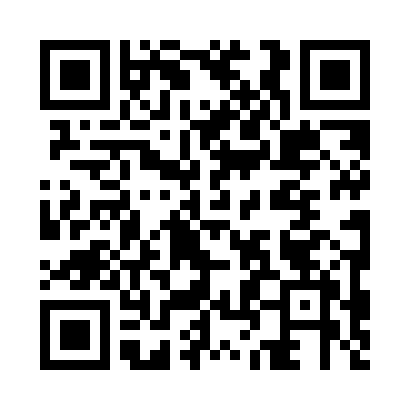 Prayer times for Camparca, PortugalWed 1 May 2024 - Fri 31 May 2024High Latitude Method: Angle Based RulePrayer Calculation Method: Muslim World LeagueAsar Calculation Method: HanafiPrayer times provided by https://www.salahtimes.comDateDayFajrSunriseDhuhrAsrMaghribIsha1Wed4:506:341:326:278:3010:072Thu4:496:331:326:278:3110:093Fri4:476:321:316:288:3210:104Sat4:456:301:316:288:3310:115Sun4:446:291:316:298:3410:136Mon4:426:281:316:308:3510:147Tue4:406:271:316:308:3610:168Wed4:396:261:316:318:3710:179Thu4:376:251:316:318:3810:1910Fri4:356:241:316:328:3910:2011Sat4:346:231:316:328:4010:2212Sun4:326:221:316:338:4110:2313Mon4:316:211:316:338:4210:2414Tue4:296:201:316:348:4310:2615Wed4:286:191:316:348:4410:2716Thu4:276:181:316:358:4510:2917Fri4:256:171:316:368:4510:3018Sat4:246:161:316:368:4610:3119Sun4:226:151:316:378:4710:3320Mon4:216:151:316:378:4810:3421Tue4:206:141:316:388:4910:3622Wed4:196:131:316:388:5010:3723Thu4:176:121:316:398:5110:3824Fri4:166:121:326:398:5210:3925Sat4:156:111:326:408:5210:4126Sun4:146:111:326:408:5310:4227Mon4:136:101:326:418:5410:4328Tue4:126:091:326:418:5510:4429Wed4:116:091:326:418:5610:4630Thu4:106:081:326:428:5610:4731Fri4:096:081:326:428:5710:48